Apple Kuchen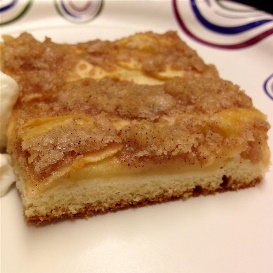  Ingredients ½ cup milk ¼ cup shortening 1 egg 1 teaspoon vanilla extract 1 ½ cups all-purpose flour ½ cup white sugar 1 tablespoon baking powder ½ teaspoon salt 5 apples - peeled, cored, and sliced, or more to taste Topping: 1 cup white sugar ¼ cup butter, melted ¼ cup all-purpose flour 4 teaspoons ground cinnamonDirections Step 1 Preheat oven to 350 degrees F (175 degrees C). Step 2 Beat milk, shortening, egg, and vanilla extract together in a bowl until smooth. Stir 1 1/2 cups flour, 1/2 cup sugar, baking powder, and salt into milk mixture until dough comes together. Spread dough out into the bottom of a rimmed baking sheet. Step 3 Spread apples over the dough on the baking sheet. Step 4 Stir 1 cup sugar, melted butter, 1/4 cup flour, and cinnamon together in a bowl until topping is combined. Sprinkle topping over apples. Step 5 Bake in the preheated oven until apples are tender and topping is golden, about 40 minutes. Total: 55 mins